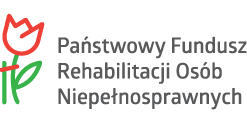 K O M U N I K A TUrząd Miejski w Koszalinie informuję, o rozpoczęciu przez Państwowy Fundusz Rehabilitacji Osób Niepełnosprawnych realizacji programu „Zajęcia klubowe w WTZ”.Rada Nadzorcza Państwowego Funduszu Rehabilitacji Osób Niepełnosprawnych uchwałą nr 7/2018 z dnia 12 czerwca 2018 r. zatwierdziła program „ Zajęcia klubowe w WTZ”,                                   a Zarząd PFRON, uchwałą nr 41/2018 z dnia 26 czerwca 2018 roku przyjął procedury przedmiotowego programu.Rehabilitacja społeczna i zawodowa w formie warsztatów terapii zajęciowej jest ważnym elementem systemu wsparcia osób, którym niepełnosprawność uniemożliwia lub poważnie utrudnia aktywne funkcjonowanie społeczne i zawodowe. Sieć placówek prowadzących warsztaty terapii zajęciowej (WTZ) na terenie kraju stwarza osobom niepełnosprawnym, niezdolnym do podjęcia zatrudnienia, możliwość pozyskiwania lub przywracania umiejętności niezbędnych do rozpoczęcia pracy. Wdrożenie i realizacja rządowego programu „Za życiem”, a także związane z nim zmiany w ustawie o rehabilitacji zawodowej i społecznej oraz zatrudnianiu osób niepełnosprawnych oraz niektórych innych ustaw, rozszerzyły zakres wsparcia osób niepełnosprawnych w utrzymaniu samodzielności i niezależności w życiu społecznym i zawodowym poprzez prowadzenie zajęć klubowych przez podmioty prowadzące warsztaty terapii zajęciowej.Państwowy Fundusz Rehabilitacji Osób Niepełnosprawnych uruchomił program wsparcia osób niepełnosprawnych poprzez prowadzenie przez WTZ zajęć klubowych, jako zorganizowanej formy rehabilitacji. W ramach programu WTZ zainteresowany prowadzeniem zajęć klubowych może ubiegać się o ich dofinansowanie. Program „Zajęcia klubowe w WTZ” jest rozwiązaniem, które sprzyja aktywnemu wspomaganiu uczestników warsztatów, którzy weszli na rynek pracy oraz osób niepełnosprawnych przed rozpoczęciem procesu rehabilitacji w warsztacie terapii zajęciowej.CELE PROGRAMUCelem programu jest wsparcie osób niepełnosprawnych w utrzymaniu samodzielności i niezależności w życiu społecznym i zawodowym poprzez prowadzenie przez warsztaty terapii zajęciowej zajęć klubowych, jako zorganizowanej formy rehabilitacji.BENEFICJENCI PROGRAMUBeneficjentami programu są:osoby niepełnosprawne, posiadające ważne orzeczenie o stopniu niepełnosprawności (lub orzeczenie równoważne), które były uczestnikami WTZ i opuściły go w związku z podjęciem zatrudnienia,osoby niepełnosprawne, posiadające ważne orzeczenie o stopniu niepełnosprawności (lub orzeczenie równoważne), znajdujące się na prowadzonej przez podmiot prowadzący WTZ liście osób, (o której mowa w art. 10f ust. 2a ustawy o rehabilitacji), których zgłoszenie do uczestnictwa w warsztacie zostało zatwierdzone i które nie rozpoczęły terapii w WTZ.Adresatami programu są podmioty prowadzące warsztaty terapii zajęciowej.Pomoc finansowa w ramach programu udzielana jest adresatom programu ze środków PFRON przez samorządy powiatowe, które przystąpią do realizacji programu.WARUNKI UCZESTNICTWA W PROGRAMIEWarunkiem uczestnictwa w programie, w tym warunkiem uzyskania pomocy finansowej w ramach programu, jest nieposiadanie wymagalnych zobowiązań wobec:PFRON, w tym nieposiadanie zaległości w obowiązkowych wpłatach na PFRON;Zakładu Ubezpieczeń Społecznych i/lub Urzędu Skarbowego;innych organów i instytucji wykonujących zadania z zakresu administracji publicznej.Wnioski o dofinansowanie w ramach programu należy składać corocznie w Urzędzie Miejskim w Koszalinie.W związku z uruchomieniem programu w 2018 r. termin składania wniosków przez podmioty prowadzące WTZ upływa w dniu 27 lipca 2018 roku. Wniosek należy złożyć do Prezydenta Miasta Koszalina, ul. Rynek Staromiejski 6-7, 75-107 Koszalin z dopiskiem” „Zajęcia klubowe w WTZ” lub w Biurze Podawczym Urzędu Miejskiego.Poniżej znajduje się link do strony internetowej PFRON z informacjami na temat programu oraz wzór wniosku o dofinansowanie:https://www.pfron.org.pl/o-funduszu/programy-i-zadania-pfron/programy-i-zadania-real/program-zajecia-klubowe-w-wtz/Szczegółowe procedury realizacji programu dostępne są na ww. stronie internetowej lub pod nr tel. 94 348 87 17.